ESITYS VALTUUSTOLLE 2023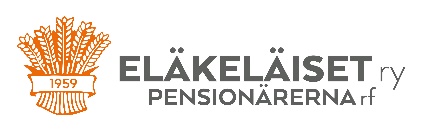 1. Esityksen tekijän tiedot2. Esityksen aihealue3. Esitys4. Esityksen perustelutPaikallisyhdistyksen tai aluejärjestön nimiYhteishenkilön nimiYhteyshenkilön puhelinnumeroYhteyshenkilön sähköpostiosoiteSosiaali- ja terveyspalvelutEläkkeetKunnat ja hyvinvointialueetIlmasto ja ympäristöMuut yhteiskunnalliset aiheetKoulutus- ja kulttuuritoimintaLiikuntatoimintaJärjestötoiminta ja -talousPaikallis- ja aluetoiminnan kehittäminenIkääntyneet maahanmuuttajatViestintä (Eläkeläinen-lehti, kotisivut yms.)Eläkeläiset ry:n sääntöuudistusMuu, mikä?